Об избрании исполняющего обязанности главы сельского поселения Мичуринский  сельсовет муниципального района Шаранский район Республики БашкортостанРуководствуясь статьи 19.1 Устава сельского поселения  Шаранский  сельсовет муниципального района Шаранский район Республики Башкортостан, Совет сельского поселения Мичуринский  сельсовет муниципального района Шаранский район Республики Башкортостан решил:Назначить Корочкина Владимира Николаевича на должность исполняющего обязанности главы сельского поселения Мичуринский муниципального района  Шаранский район  Республики Башкортостан с 15 июля 2021 года.Решение вступает в силу с момента принятия.Заместитель председателя Совета сельского поселенияМичуринский  сельсовет муниципального района Шаранский районРеспублики Башкортостан                                                         В.Л.Имаева         		                                                       с. Мичуринск14.07.2021№ 25/207ҠАРАР                                                                             РЕШЕНИЕ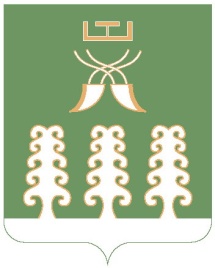 